Пока мы интересуемся своей историей, своим прошлым, - не прерывается жизненная нить, связывающая поколения.Ждём Вас по адресу:г. Елабугаул. Окружное шоссе д.37Городская библиотека филиал №5.Телефон:                            9-58-17Мы всегда                           Рады гостям!Городская Библиотека Филиал №5 работает с 10.00 до 18.00Воскресенье                                с 10.00 до 18.00Выходной день:       Суббота.ЕЛАБУГА                                       2018Городская Библиотека                       Филиал №5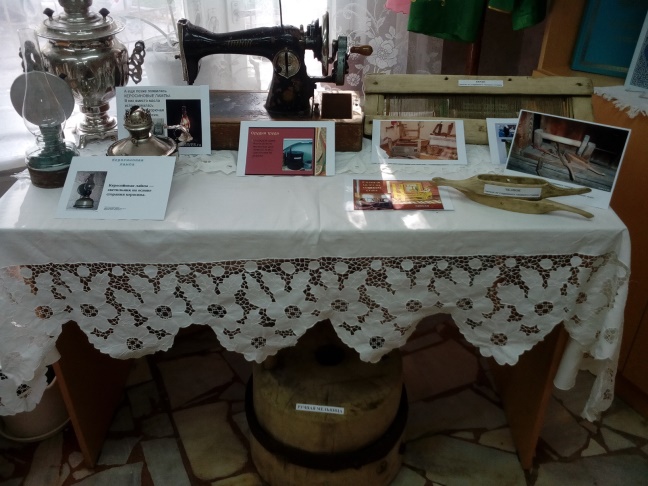 Мини-музей в библиотеке         “Ачыйк тарих битләрен.Листая страницы прошлого”.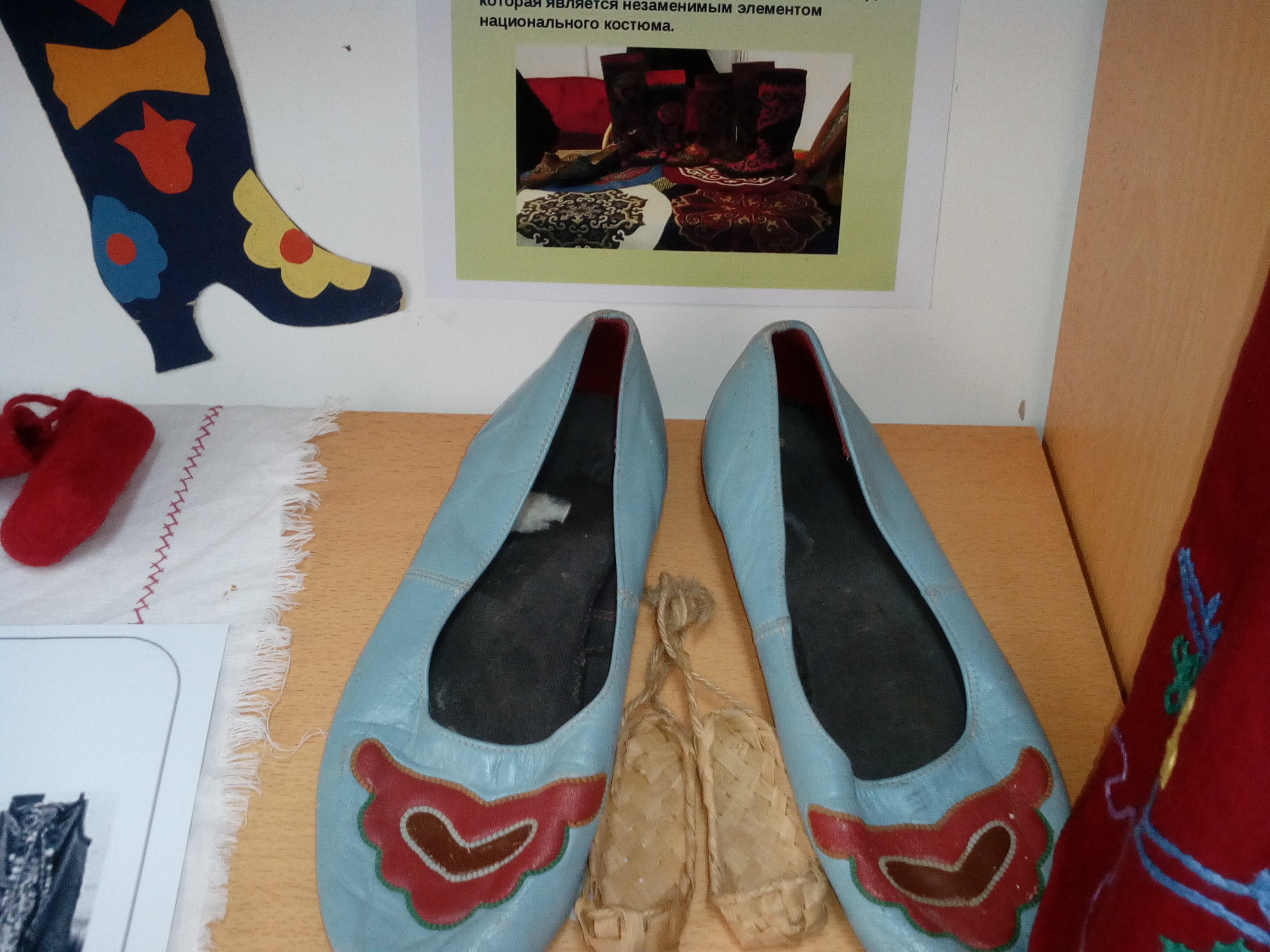 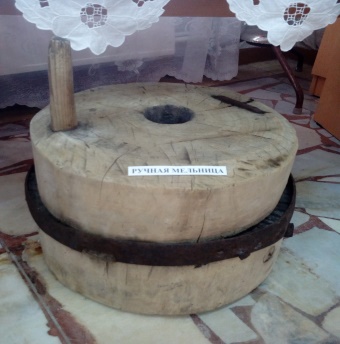 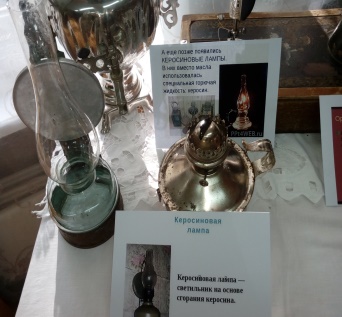 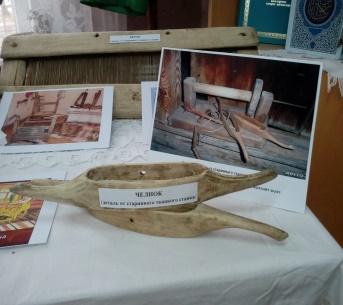 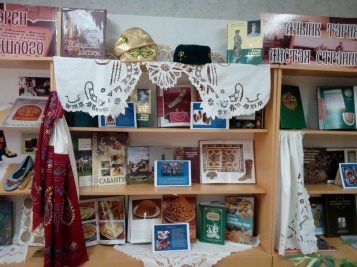 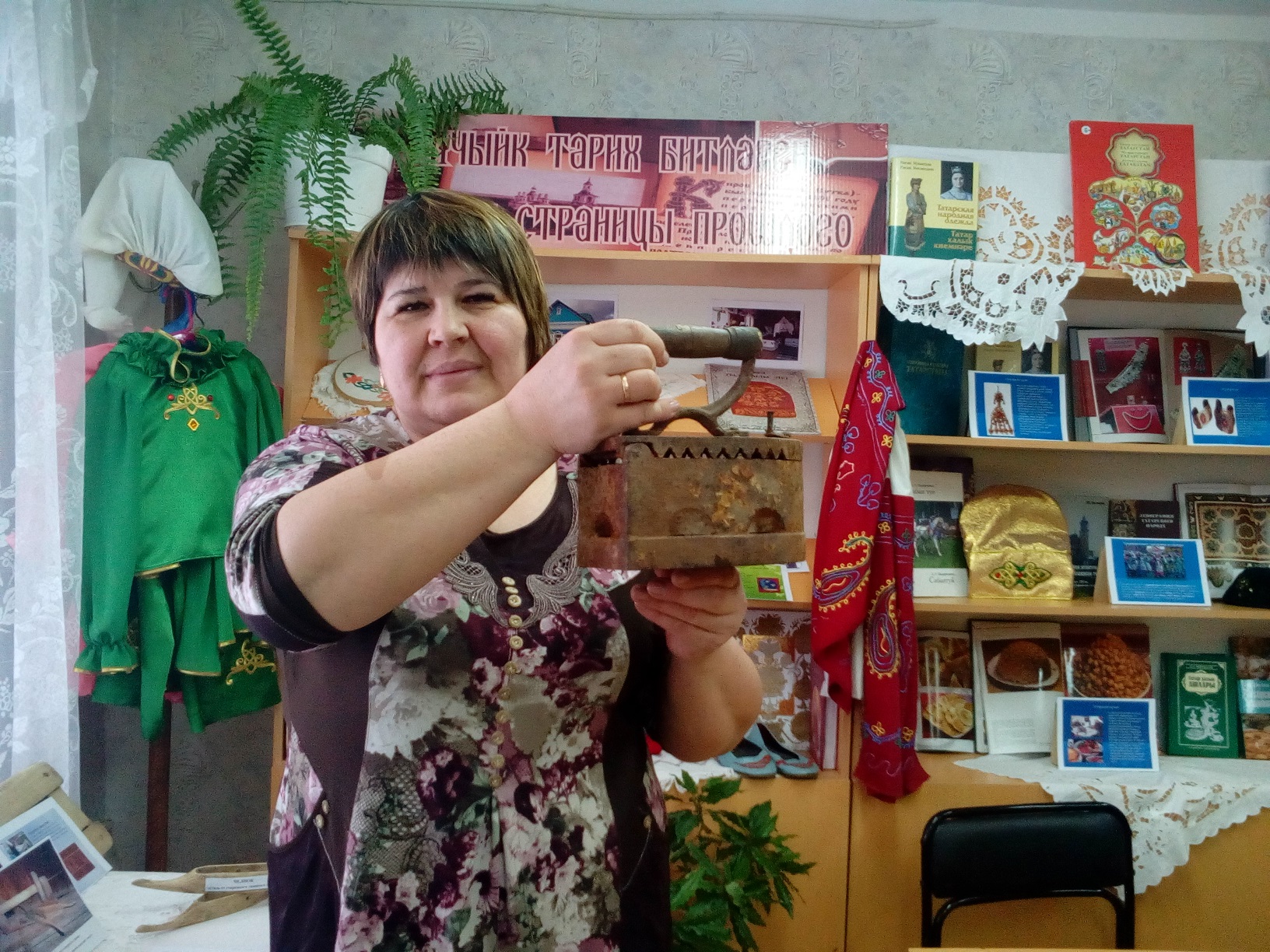 В мини-музее проводятся экскурсии, музейные уроки освещающие историю родного края, раскрывающие уклад жизни татар XIX века.Экспозиция мини-музея включает в себя старинные предметы быта: национальный костюм, обувь, детали от старинного ткацкого станка (челнок, бедро), ручную мельницу, старинная швейная машинка, самовар, керосиновые лампы, татарские головные уборы(тюбетей, калфак), предметы старинного рукоделия(вышитые полотенца),                               а также уникальные книги посвящённые татарской культуре, истории.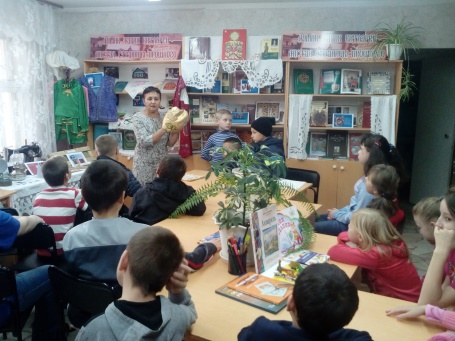 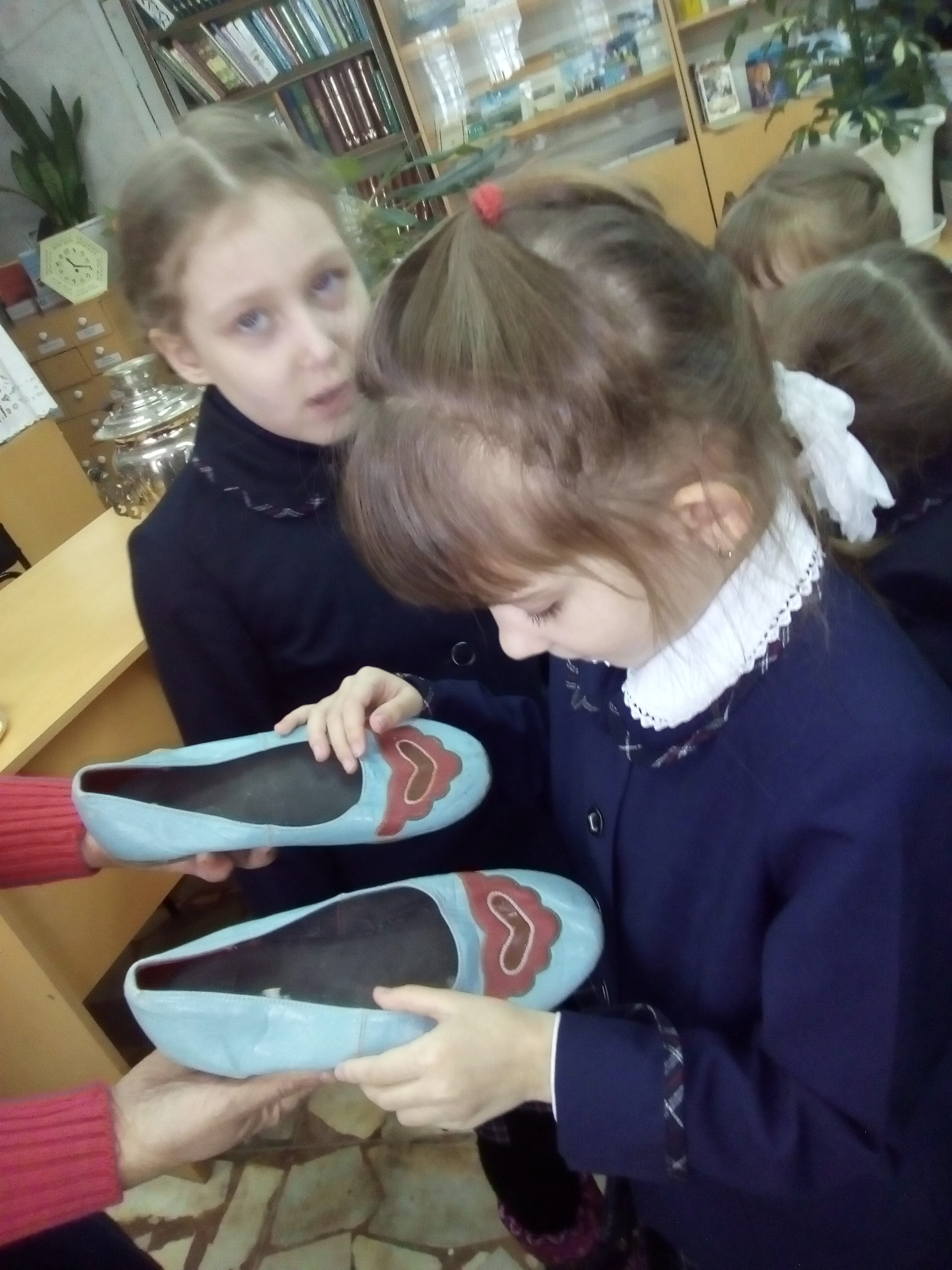 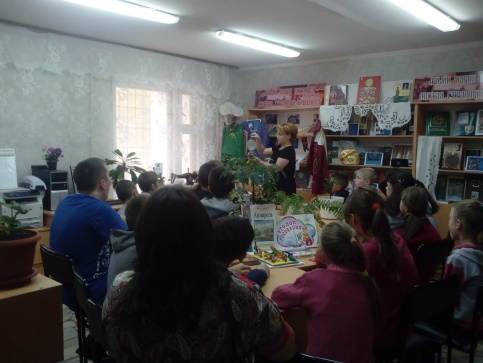 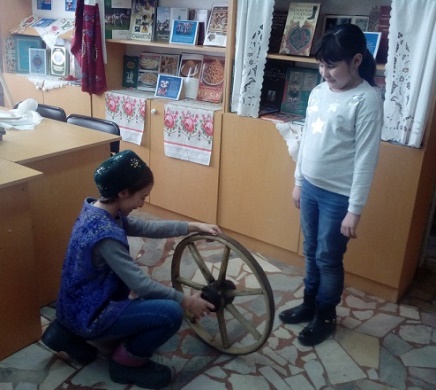 